Form F23C application formApplication for the Commission to vary an enterprise agreement to resolve an uncertainty or difficulty about the definition of casual employee or casual conversion rightsThe Form F23C is an application for the Fair Work Commission to vary an enterprise agreement to:resolve an uncertainty or difficulty concerning the agreement and the definition of casual employee (in s.15A of the Fair Work Act 2009) or resolve an uncertainty or difficulty concerning the agreement and the casual conversion provisions (in Division 4A of Part 2-2 of the Fair Work Act 2009) or make the agreement operate effectively with s.15A or Division 4A of Part 2-2 of the Fair Work Act 2009. The Commission can vary an enterprise agreement retrospectively. For information about the process to vary an enterprise agreement see the Vary an agreement page on the Commission’s website.When to use this formUse this form if:you are an employer, employee or employee organisation covered by an enterprise agreement that was made before 27 March 2021 (or you are completing this form for such an employer, employee or employee organisation) andyou want the Commission to vary the agreement to resolve an uncertainty or difficulty concerning the agreement and the definition of casual employee or the casual conversion provisions in the Fair Work Act 2009, or to make the agreement operate effectively with that definition or those provisionsLodging and serving your completed formLodge your application and any supporting documents by post, fax, email, or in person at the Commission office in your state or territory.Serve a copy of this application and any supporting documentation on each employer and each employee organisation that is covered by the enterprise agreement as soon as practicable after the application is lodged with the Commission. Throughout this formThere is more helpful information in the Information sheet at the end of this form.Form F23C – Application for the Commission to vary an enterprise agreement to resolve an uncertainty or difficulty about the definition of casual employee or casual conversion rights Fair Work Act 2009, clause 45 in Part 10 of Schedule 1.This is an application under clause 45 in Part 10 of Schedule 1 of the Fair Work Act 2009 for the Fair Work Commission to make a determination varying an enterprise agreement to:resolve an uncertainty or difficulty concerning the agreement and the definition of casual employee in s.15A (including the circumstances in which employees are to be employed as casual employees under the agreement) or resolve an uncertainty or difficulty concerning the agreement and the casual conversion provisions in Division 4A of Part 2-2 of the Fair Work Act 2009 or make the agreement operate effectively with s.15A or Division 4A of Part 2-2 of the Fair Work Act 2009. This Form cannot be used to apply for a variation of an enterprise agreement if the agreement was made on or after 27 March 2021.The Applicant (you)[   ]  I am an employer covered by the agreement [   ]  I am an employee covered by the agreement [   ]  I am an employee organisation (union) covered by the agreement Are you aware of any other application that has been lodged or dealt with by the Commission that is identical, similar or related to this application? [   ]	Yes[   ]	NoIf you answered Yes – tell us the name of the enterprise agreement that was referred to in that application.Do you need an interpreter?[   ] Yes – what language?[   ] NoDo you need any special assistance at a hearing or conference (eg, do you have hearing difficulties)? [   ]	Yes – what do you need?[   ]	No Do you have a representative?[   ]	Yes – tell us below about your representative [   ]	No Your representativeIs your representative a lawyer or paid agent?[   ]	Yes[   ]	No1. 	The agreement1.1	What is the name of the agreement that you would like the Commission to vary? 2. 	The employer(s)2.1	How many employers are covered by the agreement?2.2	What is the industry of the employer or employers covered by the agreement?2.3	Who are the employers covered by the agreement?Attach additional pages if necessary2.4	Are any of the employers covered by the agreement as a result of a transfer of business?[   ]	Yes[   ]	NoIf you answered Yes – Provide the details below:3. 	Employee organisations3.1	Are any employee organisations (unions) covered by the agreement?[   ]	Yes[   ] 	NoIf you answered Yes – Provide the details of all employee organisation(s).Attach additional pages if necessary.4.		What variation are you seeking? Is there a way the agreement can be varied so that it operates effectively with:the definition of casual employee in s.15A of the Fair Work Act 2009 orthe casual conversion provisions in Division 4A of Part 2-2 of the Fair Work Act 2009?Note that the Commission can vary an enterprise agreement retrospectively. Attach additional pages if necessary.5.	List all clauses of the agreement that deal with the definition of casual employee and/or the conversion of casual employees to full-time or part-time employmentAttach additional pages if necessarySignatureInformation sheetWhere to get helpCommission staff & resourcesCommission staff cannot provide legal advice. However, staff can give you information on:how to make an application to the Commissionhow to fill out formswhere to find useful documents such as legislation and decisionsother organisations that may be able to assist you.The Commission's website www.fwc.gov.au also contains a range of information that may assist.Legal or other representationRepresentation is where another person (such as a family member or friend, lawyer or paid agent, or an employee of a union or employer organisation) speaks or acts on your behalf, or assists you in certain other ways. There is no requirement to be represented at the Commission.There are some restrictions on representation by a lawyer or paid agent.Generally, you must:give notice to the Commission about your representation by lodging a Form F53 – Notice that a person: (a) has a lawyer or paid agent; or (b) will seek permission for a lawyer or paid agent to participate in a conference or hearing)) and seek permission from the Commission Member dealing with the matter if you wish to have a lawyer or paid agent represent you at a conference or a hearing.Apart from representing you at a conference or hearing, your lawyer or paid agent can represent you without permission, unless the Commission decides otherwise. For example, the lawyer or paid agent can prepare and lodge written applications, responses and submissions, and communicate in writing with the Commission and other parties.The requirement to give notice and seek permission for a lawyer or paid agent to participate in a conference or hearing, does not apply if the lawyer or paid agent is:an employee or officer of your organisation or a bargaining representative that is representing you oran employee or officer of an employee organisation or employer organisation, or an association of employers or a peak council, that is representing you.Rule 12(2) of the Fair Work Commission Rules 2013 sets out further exceptions to the requirement to give notice and seek permission. For more information about representation by lawyers and paid agents, see section 596 of the Fair Work Act 2009, rules 11, 12 and 12A of the Fair Work Commission Rules 2013 and the Commission’s practice note on representation by lawyers and paid agents. Glossary of common termsApplicant - the person or organisation that is making an application.Lawyer – a person who is admitted to the legal profession by a Supreme Court of a State or Territory. Paid agent – in relation to a matter before the Commission, an agent (other than a bargaining representative) who charges or receives a fee to represent a party in the matter. Party – a person or organisation involved in a matter or case that is brought to the Commission.PrivacyThe Commission collects the information (including personal information) provided to it in this form for inclusion on the case file, and will disclose this information to the other parties to this matter. The Commission may also disclose this information to other persons. For more details of the Commission’s collection, use and disclosure of this information, please see the Privacy notice for this form, or ask for a hard copy to be provided to you. 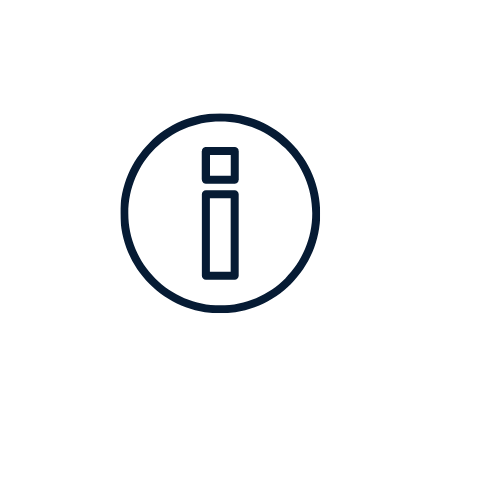 This icon appears throughout the form. It indicates information to help you answer questions on the form. This is information about you. You should provide a telephone number. It is important that we can contact you so that we can deal with your application.Legal nameACN/ABN  Trading name or registered business name Name of person we can contact Email address Phone number Postal address SuburbState or territoryPostcodeName Email addressPhone numberPostal address SuburbState or territoryPostcodeLegal nameACN/ABN  Trading name or registered business name Name of person we can contact Email address Phone number Postal address SuburbState or territoryPostcode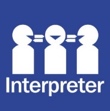 If you need an interpreter (other than a friend or family member) to help you in a conference or hearing, we can organise one for you. The service is free. You can find out more about help for non-English speakers on our website.If you answer yes, we will contact you before a hearing or conference to see if there is anything we can reasonably do to help you.A representative is a person or organisation that is representing you. This might be a lawyer or paid agent, a union, or a family member or friend. You do not need to have a representative.These are the details of the person or organisation that is representing you (if any). If you don’t have a representative, write N/A. Name of person Firm, organisation or company Email address  Phone number  Postal address  Suburb State or territoryPostcodeA lawyer is a person who is admitted to the legal profession by a Supreme Court of a State or Territory. A paid agent is an agent who charges or receives a fee to represent you in this case.Write the name exactly as it appears in the title of the agreement and include the Agreement ID/Code Number if known.This Form cannot be used to apply for a variation of an enterprise agreement if the agreement was made on or after 27 March 2021. Number of employers:Provide the details of all employers covered by the agreement. If you (the Applicant) are an employer covered by the agreement, you don’t need to re-enter your details below, but you need to provide the details of any other employers covered by the agreement. Legal name of employerACN/ABN  Trading name or registered business name Name of person we can contact Email address Phone number Postal address SuburbState or territoryPostcodeSee ss.310 to 313 of the Fair Work Act 2009 for when the transfer of business from one employer to another means the new employer is covered by an enterprise agreement.Legal name of employee organisationACN/ABN  Trading name or registered business name Name of person we can contact Email address Phone number Postal address SuburbState or territoryPostcodeUsing numbered paragraphs, tell us how and why you would like the Commission to vary the enterprise agreement. For example, does the agreement:define casual employee in a way that is inconsistent (or might be inconsistent) with the definition in s.15A of the Fair Work Act 2009?limit the circumstances in which employees are to be employed as casuals?contain a right for a casual employee to request conversion to full-time or part-time employment that is inconsistent (or might be inconsistent) with an employer’s obligation to offer conversion or an employee’s right to request conversion under Division 4A of Part 2-2 of the Fair Work Act 2009?If you can use an electronic signature, please insert it below beside ‘Signature’. If do not have an electronic signature, you can type your name beside ‘Signature’.  You will also need to fill in your name again beside ‘Name’ and fill in the date.You can leave the ‘Capacity/Position’ blank if you are the Applicant.  If you are signing on behalf of the Applicant, include your role in the Capacity/Position section.
  If you can use an electronic signature, please insert it below beside ‘Signature’. If do not have an electronic signature, you can type your name beside ‘Signature’.  You will also need to fill in your name again beside ‘Name’ and fill in the date.You can leave the ‘Capacity/Position’ blank if you are the Applicant.  If you are signing on behalf of the Applicant, include your role in the Capacity/Position section.
  If you can use an electronic signature, please insert it below beside ‘Signature’. If do not have an electronic signature, you can type your name beside ‘Signature’.  You will also need to fill in your name again beside ‘Name’ and fill in the date.You can leave the ‘Capacity/Position’ blank if you are the Applicant.  If you are signing on behalf of the Applicant, include your role in the Capacity/Position section.
  SignatureSignatureNameNameDateDateCapacity/PositionCapacity/PositionPLEASE KEEP A COPY OF THIS FORM FOR YOUR OWN RECORDSRemove this information sheet and keep it for future reference – it contains useful information